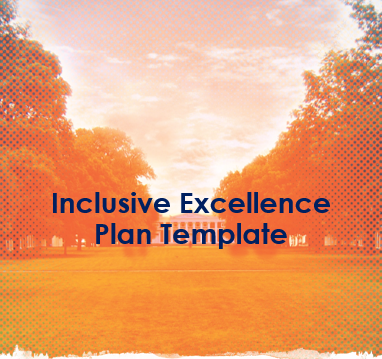 IntroductionWhat to include in this section:A brief overview of the IE plan in relation to the area’s mission and vision.A short description of the process used to develop the strategic IE plan.Self-AssessmentWhat to include in this section: A set of reflections on the school/area’s current strengths, challenges, opportunities, and needs in relation to equity, inclusion, and diversity issues.Lessons learned from the study you engaged that have influenced your strategic IE planning process.Key findings for each of the IE framework dimensions that were engaged in the study.Goals, Actions, Measures, and Implementation PlanWe recommend an IE plan for a 3-5 year period. Below is the preferred IE plan template:Communication PlanWhat to include in this section: A brief overview of the ways in which you will communicate your IE plan, progress, and impacts to stakeholders, community partners, and others.Information on how people can stay up to date on and participate in the success of the IE plan.Access + SuccessAccess + Success2030 Vision: Recruit and support exceptionally talented, diverse, and service-oriented students. Recruit, support, and retain excellent and diverse faculty and staff.2030 Vision: Recruit and support exceptionally talented, diverse, and service-oriented students. Recruit, support, and retain excellent and diverse faculty and staff.2030 Vision: Recruit and support exceptionally talented, diverse, and service-oriented students. Recruit, support, and retain excellent and diverse faculty and staff.2030 Vision: Recruit and support exceptionally talented, diverse, and service-oriented students. Recruit, support, and retain excellent and diverse faculty and staff.2030 Vision: Recruit and support exceptionally talented, diverse, and service-oriented students. Recruit, support, and retain excellent and diverse faculty and staff.Goals/ObjectivesActionsActionsOutcomes(Data/Metric)Timeframe(s)ResponsibleOffice/PositionFunding/ResourceAllocationClimate + Intergroup RelationsClimate + Intergroup Relations2030 Vision: Continuously promote and strengthen an inclusive community of trust, a culture of integrity, mutual respect, excellence, collaboration, and innovation.2030 Vision: Continuously promote and strengthen an inclusive community of trust, a culture of integrity, mutual respect, excellence, collaboration, and innovation.2030 Vision: Continuously promote and strengthen an inclusive community of trust, a culture of integrity, mutual respect, excellence, collaboration, and innovation.2030 Vision: Continuously promote and strengthen an inclusive community of trust, a culture of integrity, mutual respect, excellence, collaboration, and innovation.2030 Vision: Continuously promote and strengthen an inclusive community of trust, a culture of integrity, mutual respect, excellence, collaboration, and innovation.Goals/ObjectivesActionsActionsOutcomes(Data/Metric)Timeframe(s)ResponsibleOffice/PositionFunding/ResourceAllocationEducation + ScholarshipEducation + Scholarship2030 Vision: Enable faculty, staff, and students to work across traditional boundaries and prepare servant-leaders to shed new light on enduring and profound questions in our diverse community and globally connected world.2030 Vision: Enable faculty, staff, and students to work across traditional boundaries and prepare servant-leaders to shed new light on enduring and profound questions in our diverse community and globally connected world.2030 Vision: Enable faculty, staff, and students to work across traditional boundaries and prepare servant-leaders to shed new light on enduring and profound questions in our diverse community and globally connected world.2030 Vision: Enable faculty, staff, and students to work across traditional boundaries and prepare servant-leaders to shed new light on enduring and profound questions in our diverse community and globally connected world.2030 Vision: Enable faculty, staff, and students to work across traditional boundaries and prepare servant-leaders to shed new light on enduring and profound questions in our diverse community and globally connected world.Goals/ObjectivesActionsActionsOutcomes(Data/Metric)Timeframe(s)ResponsibleOffice/PositionFunding/ResourceAllocationInfrastructure + InvestmentInfrastructure + Investment2030 Vision: Be a community that consistently lives its values and ensure that our systems enable our students, faculty, and staff to do their best work.2030 Vision: Be a community that consistently lives its values and ensure that our systems enable our students, faculty, and staff to do their best work.2030 Vision: Be a community that consistently lives its values and ensure that our systems enable our students, faculty, and staff to do their best work.2030 Vision: Be a community that consistently lives its values and ensure that our systems enable our students, faculty, and staff to do their best work.2030 Vision: Be a community that consistently lives its values and ensure that our systems enable our students, faculty, and staff to do their best work.Goals/ObjectivesActionsActionsOutcomes(Data/Metric)Timeframe(s)ResponsibleOffice/PositionFunding/ResourceAllocationCommunity + PartnershipCommunity + Partnership2030 Vision: Be a strong partner with and good neighbor to our region, contributing to economic and social well- being by providing accessible healthcare, innovative education, opportunity, and engaging alumni.2030 Vision: Be a strong partner with and good neighbor to our region, contributing to economic and social well- being by providing accessible healthcare, innovative education, opportunity, and engaging alumni.2030 Vision: Be a strong partner with and good neighbor to our region, contributing to economic and social well- being by providing accessible healthcare, innovative education, opportunity, and engaging alumni.2030 Vision: Be a strong partner with and good neighbor to our region, contributing to economic and social well- being by providing accessible healthcare, innovative education, opportunity, and engaging alumni.2030 Vision: Be a strong partner with and good neighbor to our region, contributing to economic and social well- being by providing accessible healthcare, innovative education, opportunity, and engaging alumni.Goals/ObjectivesActionsActionsOutcomes(Data/Metric)Timeframe(s)ResponsibleOffice/PositionFunding/ResourceAllocation